Course Syllabus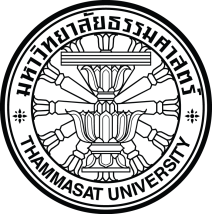 PY200 General Psycholog (2/2018)Social Policy and Development International ProgrammeFaculty of Social Administration, Thammasat University (Tha Prachan)1.  Lecturer and course administrator with contact information1.1 	Dr. Jaruwan Sakulku      email: jsakulku@tu.ac.th	Lecturer	1.2	Dr. Jaruwan Sakulku      				Course administrator2.  Class Date and Time: Tuesday, 13:00-16:00        Classroom: SA207 3.  Course ObjectivesThe objective of the course is to introduce students to selected topics in field of psychology. Students are expected to master a considerable body of information about the principles, terminology, theories, and research from the areas of psychology4. Expected learning outcomes 5. Expected learning outcomes (Skills and Attitudes)6.  Course rules, Grading criteriaLectures:	Attendance for the class is strongly encouraged. Laptop and mobile devices are permitted during lecture for note-taking purposes. However, we request that students exercise common courtesy to their instructors and classmates by avoiding the use of distracting applications during class, such as email, web and news browsing, Facebook, chat program, online games, etc. Exams: 	There will be two quizzes and two examinations, each covering the lectures, power point presentations, and reading materials from within the course. Therefore, each student is required to complete the readings from the selected text and is responsible for the content of those readings regardless of whether they are discussed in class. All exams must be taken on the date scheduled except in case of an emergency. Exceptions may be made on a case-by-case basis. Assignments:	There are no assignments for this course Grading:	Your final grade will be determined in the following way: Grading will be based on the following scale* A: 	80%-100%	B+: 	75%-79%	B: 	70%-74%	C+: 	65%-69%	C: 	60%-64%	D+: 	55%-59%	D: 	50%-54%	F: 	0-49%*Note: Grades are subject to being curved at the discretion of the instructors7.  Reference materialFeldman, R. S. (2017). Essentials of understanding psychology (12th ed.). New York, NY: McGraw Hill 8. Course plan**Note: Topics are subject to change at the discretion of the instructors***Note: Makeup dates will be announced in class at a later dateMorals and EthicsMorals and EthicsMorals and EthicsMorals and EthicsKnowledgeKnowledgeKnowledgeKnowledgeCognitive SkillsCognitive SkillsCognitive SkillsInterpersonal skills & responsibilitiesInterpersonal skills & responsibilitiesInterpersonal skills & responsibilitiesNumerical, Communication and IT skillsNumerical, Communication and IT skillsNumerical, Communication and IT skills12341234123123123Other skillsOther attitudesS1 : Understanding of key principles and theories relating to the courseA1 : students will be able to reflect their motives, values, skills and behaviour to increase their self-awareness and their interpersonal skillsS2 :  Ability to integrate the knowledge from the course to their field of studyA2 : students will be able to communicate and work effectively with people from different background effectively and empatheticallyMidterm Exam 40%Quizzes20%Final Exam40%WeekDateTopicLecturer115/01/2019Housekeeping & IntroductionDr. Jaruwan Sakulku 222/01/2019History, Research MethodsDr. Jaruwan Sakulku 329/01/2019Neuroscience and Behavior Dr. Jaruwan Sakulku 405/02/2019Sensation and Perception Dr. Jaruwan Sakulku 512/02/2019ConsciousnessDr. Jaruwan Sakulku 619/02/2019Public Holiday (Makeup class: Learning)Dr. Jaruwan Sakulku 726/02/2019Memory Dr. Jaruwan Sakulku 05/03/2019 Midterm Exam05/03/2019 Midterm Exam05/03/2019 Midterm Exam05/03/2019 Midterm Exam812/03/2019Thinking, Language, and Intelligence Dr. Jaruwan Sakulku 919/03/2019Motivation and Emotion Dr. Jaruwan Sakulku 1026/03/2019Developmental Psychology Dr. Jaruwan Sakulku 1102/04/2019Personality Dr. Jaruwan Sakulku 1209/04/2019Stress and Health PsychologyDr. Jaruwan Sakulku 1324/04/2019Psychological DisordersDr. Jaruwan Sakulku 1407/05/2019Treatment Dr. Jaruwan Sakulku 1514/05/2019Social PsychologyDr. Jaruwan Sakulku 21/05/2019 Final Exam21/05/2019 Final Exam21/05/2019 Final Exam21/05/2019 Final Exam